CURRICULUM VITAE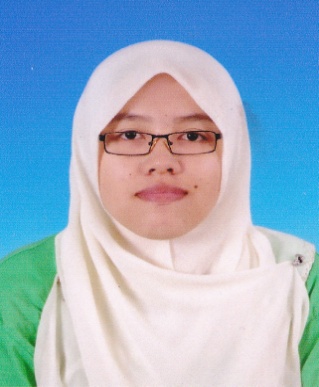 Siti Munirah Binti Abdul Maliknyrahsiti@gmail.com
Mobile No: +60194762978 (Malaysia)ACADEMIC QUALIFICATIONS2011- 2012 	:	Matriculation (Science)                                    Kolej MARA Kulim, Malaysia2012 - 2016 	:	Bachelor of Education in Information Technology (Present)                                    Sultan Idris University of Education, MalaysiaACADEMIC CERTIFICATE2009      : German International Language Certificate2010      : Education Certificate of Malaysia2012      : Malaysia University English Test (MUET)	2012      : Certificate of Matriculation		WORK EXPERIENCEFreelance Work:2012 : July            -	Virtual assistant for ongoing projectsData entryWeb scrapingSeptember -	 English-Malay documents translation for ongoing projectsEnglish-Malay website translationNovember -	English-Malay Health website translation  	      -	German-Malay small translation2013 :March        -	English-Malay powerpoint translationJun            -	English-Malay website translation	      -	English-Malay web-based application translation	     -	English-Indonesia web-based application translationJuly           -	Data entry 	      -	English-Malay powerpoint translationAugust       -	Malay audio transcriptionOktober     -	English-Malay Nordex Trading website proofreading	      -	Copy typing	      -	English-Malay document translation	      -	English-Malay financial translation and document proofreadingNovember -	English-Malay powerpoint translation	      -	English-Malay Android application translation	      -	English-Malay Health Science articles translation/proofreading(ongoing)	      -	English-Malay Iphone application translation(contract)December -    Medical English-Malay translation and proofreading (present)2014:January     -    Lenovo English-Malay mobile application translation	      -    Medical Eng-Malay proofreading 	      -    English e-learning courseMarch	      -    Translation of Islamic appApril	      -	Blog translation                  -	Website translationJune	      -	Translation Eng-Malay of Rally Game application	      -     Proofread email response and shipping termsABOUT MEProfessional & thorough; skillful & passionate; attentive to meaning and style. Deliver a high quality works with lower prices. An independent translator and proofreader.Expertise in Science, Health Science, Mathematics, Technology, Computer Science, Software, Common Sense and Social Networks. Able to handle all the words and terms of these fields. Actually anything even the sensitive issues, LGBT. Translation of a creative or even of daily language cannot be done literally. The nuances of the target language should be incorporated as to produce a nice flowing prose. I will do some research to ensure the accuracy and get some helps from others to proofread my works. I love the challenge and the need of perfect listen and research skills to deliver a high-quality works. I have more than one year experiences in the freelance world. I enjoyed being a translator, proofreader, virtual assistant and do other simple tasks. Here is a simple CV of mine as I am a student and only deliver my services online.